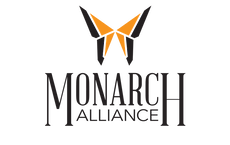 Monarch Waystation Grant Program ApplicationThis grant program awards vouchers for up to $1,000 towards the purchase of native plants and native cultivars during one The Monarch Alliance’s fall native plant sales at Sunny Meadows Garden Center. Please complete all sections of the application, provide required attachments, and any letters of support you wish to include. Contact John Maciolek by e-mail at jm24@hood.edu with any questions.*************************************************************************Waystation TeamTeam Leader’s name:Other Team Members’ name(s):Waystation Location Name:Waystation Location address:	                                    City:	                     State:            Zip: Phone number of Team Leader:Email address of Team Leader:Are you partnering with any other organizations? If yes, please list here:Do you have additional funding sources? If yes, please list here:Waystation SiteBriefly explain why you chose the location of your potential or existing site: What are the dimensions of your proposed or existing site?  If your Waystation is near a building, which side of the building is it on?  Select One:    ____North	  ____South	 ____East	 ____West	 ____CourtyardWhat is the amount of sun available to the site for about 6 hours of a summer day?  Select one:      ____Full Sun          ____Partially shaded          ____Full Shade Is there a garden currently planted on your site?  ____YES	____NOIf yes, please provide a current inventory of species at your site. (attach an additional page if necessary)If no, what is the current ground cover of your site?Describe the soil on your site: e.g. wet, dry, sand, or clay:How do you plan to prepare the site for planting?How will you get water to your site?Briefly describe your Waystation maintenance plan. (Examples could include mulching, thinning, fertilizers, soil amendments, removing dead stalks, etc).  What is the accessibility of your Waystation site to the surrounding community?Please insert or attach a photo of your proposed site (“before” photo).Monarch Waystation Plant List and MapIn the chart below, please list all plant species to be planted in your Monarch Waystation. Include the numbers of each species, the bloom period, and assign a symbol to be used in your Waystation map to identify each species. All plants must come from TMA board member Ann Aldrich’s Garden List, listed on the homepage at www.themonarchalliance.org Monarch Alliance recommends 187 plants for any garden plan but it can be scaled back to 100 to 150 quart-sized plants per 100 square feet of garden space including:At least 10 milkweed plants made up of two or more different species.At least 9 other (non-milkweed) species of plants making sure your Waystation will have something in bloom throughout the spring, summer, and fall. (April to October).    Plant price value of a quart-size plant will be $2.50.Using the plant map symbols you have designated above, draw a map of your garden plan to submit with your application. Include the shape and dimensions, roughly to scale, of your space. Add any additional features that are next to your garden, such as trees, fences, building(s), walkways, doorways, and adjacent vegetation.Project SchedulePlease provide a time line for your Monarch Waystation project from the point of grant application to project completion. (example – apply for grant, prepare site, etc).  BudgetProvide an estimated budget of costs you anticipate incurring in addition to Monarch Alliance native plant award voucher.  (i.e. gardening tools, mulch, fencing, signage, educational materials etc)Planning and Using Your Monarch WaystationPlease place an X where you will involve different stakeholders in your Monarch Waystation  project.Provide additional discussion of participants and stages if necessary.Description of Educational UsePlease provide up to three examples of how you plan to use your Monarch Waystation to involve students in outdoor learning.  For each example, include a project description and number and age range of expected students.  Feel free to provide an attachment with this information if you need more space.Evaluation PlanDescribe how you will measure your project’s success: (suggestions are: growth of garden,community interest, outdoor learning opportunities, etc.)Ready to Submit your application?____ All questions on pages 1-7 have been addressed?____ Attached a “before” photo of the proposed waystation site?____ Attached a map of the plant layout you’re planning for your waystation?____ Attached letters of support? (not required but encouraged!)SUBMIT completed applications and attachments to John Maciolek via e-mail at jm24@hood.edu.What’s Next?Your application will be reviewed for completeness upon receipt and the person listed as the Team Leader will be contacted with any questions or requests for additional information.The grant timelines for grant announcements and awards are as follows:Waystations proposed for spring (May) planting:November 1st – Grant Program Opens UpFebruary 1st – Applications Are DueMarch 1st – Grant Awards Are Finalized and Grant Winners are NotifiedAfter completing the garden, applicants must register it as a monarch waystation with Monarch Watch (http://www.monarchwatch.org/waystations/certify.html.) and submit a summary report of the project to the Monarch Alliance.  Registration is easy and the Monarch Alliance will cover the registration fees for you!Final grant reports will be required and are to be submitted to Monarch Alliance one year from your project’s award date.  Final reports will include:Before and after photos of the waystation;A project summary including the results of your project evaluation plan and a discussion of the impact your waystation has had on student and /or community learning and motivation about monarch butterflies and pollinators.Thank you for your interest in helping the monarch butterfly!  Please feel free to contact John Maciolek via e-mail at jm24@hood.edu with any questions.Plant (common or scientific name)TotalnumberMapSymbolTime PeriodActivityDescriptionQuantityCost per item/serviceTotalTOTALTOTALTOTALPlanningPromotionSitePrepPlantingMaintenanceSummerCareImprovementTeachersAdministrationStudentsParentsCommunityOther PartnersProject DescriptionNumber and Age Range of Students